РОССИЙСКАЯ ФЕДЕРАЦИЯИвановская область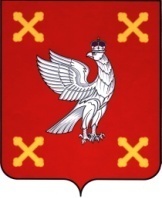 Администрация  Шуйского муниципального районаПОСТАНОВЛЕНИЕот 03.10.2022 № 652-пг. ШуяО внесении изменений в постановление Администрации Шуйского муниципального района от 29.03.2017 № 170-п «Об утверждении Административного регламента предоставления муниципальной услуги «Выдача градостроительного плана земельного участка»    В соответствии с Федеральными законами от 06.10.2003  № 131-ФЗ «Об общих принципах организации местного самоуправления в Российской Федерации» (с изменениями и дополнениями), от 27.07.2010  № 210-ФЗ «Об организации предоставления государственных и муниципальных услуг», Постановлением Правительства Российской Федерации от 10.11.2005 № 679 "О порядке разработки и утверждения административных регламентов исполнения государственных функций и административных регламентов предоставления государственных услуг", Уставом Шуйского муниципального района, Администрация Шуйского муниципального района постановляет:1.Внести изменения в постановление Администрации Шуйского муниципального района от 29.03.2017 № 170-п «Об утверждении Административного регламента предоставления муниципальной услуги «Выдача градостроительного плана земельного участка», изложив Административный регламент в новой редакции (прилагается).        2. Контроль за исполнением данного постановления возложить на заместителя главы администрации Николаенко В. В.        3. Постановление вступает в силу с момента его официального опубликования.                                                                                                         Приложение                                                                                         к постановлению Администрации                                                                                          Шуйского муниципального района                                                                                  от 03.10.2022 № 652-п                                                                                                         Приложение                                                                                         к постановлению Администрации                                                                                          Шуйского муниципального района                                                                                  от 29.03.2017 № 170-пАДМИНИСТРАТИВНЫЙ РЕГЛАМЕНТпредоставления муниципальной услуги «Выдача градостроительного плана земельного участка»    Раздел I. Общие положенияПредмет регулирования Административного регламента1.1. Административный регламент предоставления муниципальной услуги «Выдача градостроительного плана земельного участка» разработан в целях повышения качества и доступности предоставления муниципальной услуги, определяет стандарт, сроки и последовательность действий (административных процедур) при осуществлении полномочий по предоставлению муниципальной услуги. Круг Заявителей1.2. Заявителями на получение муниципальной услуги являются правообладатели земельных участков, а также иные лица в случае, предусмотренном частью 11 статьи 573 Градостроительного кодекса Российской Федерации (далее – Заявитель).1.3. Интересы заявителей, указанных в пункте 1.2 настоящего Административного регламента, могут представлять лица, обладающие соответствующими полномочиями (далее – представитель).Требования к порядку информирования о предоставлениимуниципальной услуги1.4. Информирование о порядке предоставления муниципальной услуги осуществляется:непосредственно при личном приеме заявителя в Администрацию Шуйского муниципального района, предоставляющего муниципальную услугу (далее- Уполномоченный орган) или многофункциональном центре предоставления государственных и муниципальных услуг (далее – многофункциональный центр);по телефону Уполномоченном органе или многофункциональном центре;письменно, в том числе посредством электронной почты, факсимильнойсвязи;посредством размещения в открытой и доступной форме информации:федеральной государственной информационной системе «Единый портал государственных и муниципальных услуг (функций)» (https://www.gosuslugi.ru/) (далее – Единый портал);на  региональном  портале  государственных  и  муниципальных  услуг (функций), являющегося государственной информационной системой субъекта Российской Федерации (далее – региональный портал);на официальном сайте Уполномоченного органа (adm-shr@ivreg.ru);посредством размещения информации на информационных стендах Уполномоченного органа или многофункционального центра.1.5. Информирование осуществляется по вопросам, касающимся:-способов подачи заявления о предоставлении муниципальной услуги;-адресов Уполномоченного органа и многофункциональных центров, обращение в которые необходимо для предоставления муниципальной услуги;-справочной информации о работе Уполномоченного органа (структурных подразделений Уполномоченного органа);-документов, необходимых для предоставления муниципальной услуги;-порядка и сроков предоставления муниципальной услуги; -порядка получения сведений о ходе рассмотрения заявления о предоставлении муниципальной услуги и о результатах предоставления муниципальной услуги; порядка досудебного (внесудебного) обжалования действий (бездействия)должностных лиц, и принимаемых ими решений при предоставлении муниципальной услуги.Получение информации по вопросам предоставления муниципальной услуги осуществляется бесплатно.1.6. При устном обращении Заявителя (лично или по телефону) должностное лицо Уполномоченного органа, работник многофункционального центра, осуществляющий консультирование, подробно и в вежливой (корректной) форме информирует обратившихся по интересующим вопросам.Ответ на телефонный звонок должен начинаться с информации о наименовании органа, в который позвонил Заявитель, фамилии, имени, отчества (последнее – при наличии) и должности специалиста, принявшего телефонный звонок.Если должностное лицо Уполномоченного органа не может самостоятельно дать ответ, телефонный звонок должен быть переадресован (переведен) на другое должностное лицо или же обратившемуся лицу должен быть сообщен телефонный номер, по которому можно будет получить необходимую информацию.Если подготовка ответа требует продолжительного времени, он предлагает Заявителю один из следующих вариантов дальнейших действий:-изложить обращение в письменной форме; -назначить другое время для консультаций.Должностное лицо Уполномоченного органа не вправе осуществлять информирование, выходящее за рамки стандартных процедур и условий предоставления муниципальной услуги, и влияющее прямо или косвенно на принимаемое решение.Продолжительность информирования по телефону не должна превышать 10 минут.Информирование осуществляется в соответствии с графиком приема граждан.1.7. По письменному обращению должностное лицо Уполномоченного органа, ответственный за предоставление муниципальной услуги, подробно в письменной форме разъясняет гражданину сведения по вопросам, указанным в пункте 1.5. настоящего Административного регламента в порядке, установленном Федеральным законом от 2 мая 2006 г. № 59-ФЗ «О порядке рассмотрения обращений граждан Российской Федерации» (далее – Федеральный закон № 59-ФЗ).1.8. На Едином портале размещаются сведения, предусмотренные Положением о федеральной государственной информационной системе «Федеральный реестр государственных и муниципальных услуг (функций)», утвержденным постановлением Правительства Российской Федерации от 24 октября 2011 года № 861.Доступ к информации о сроках и порядке предоставления муниципальной услуги осуществляется без выполнения заявителем каких-либо требований, в том числе без использования программного обеспечения, установка которого на технические средства заявителя требует заключения лицензионного или иного соглашения с правообладателем программного обеспечения, предусматривающего взимание платы, регистрацию или авторизацию заявителя, или предоставление им персональных данных.1.9. На официальном сайте Уполномоченного органа, на стендах в местах предоставления муниципальной услуги и в многофункциональном центре размещается следующая справочная информация:         - о месте нахождения и графике работы Уполномоченного органа и их структурных подразделений, ответственных за предоставление муниципальной услуги, а также многофункциональных центров;- справочные телефоны структурных подразделений Уполномоченного органа, ответственных за предоставление муниципальной услуги, в том числе номер телефона - автоинформатора (при наличии);- адрес официального сайта, а также электронной почты и (или) формы обратной связи Уполномоченного органа в сети «Интернет».1.10. В залах ожидания Уполномоченного органа размещаются нормативные правовые акты, регулирующие порядок предоставления муниципальной услуги, в том числе Административный регламент, которые по требованию заявителя предоставляются ему для ознакомления.1.11. Размещение информации о порядке предоставления муниципальной услуги на информационных стендах в помещении многофункционального центра осуществляется в соответствии с соглашением, заключенным между многофункциональным центром и Уполномоченным органом с учетом требований к информированию, установленных Административным регламентом.1.12. Информация о ходе рассмотрения заявления о предоставлении муниципальной услуги и о результатах предоставления муниципальной услуги может быть получена заявителем (его представителем) в личном кабинете на Едином портале, региональном портале, а также в соответствующем структурном подразделении Уполномоченного органа при обращении заявителя лично, по телефону посредством электронной почты.Раздел II. Стандарт предоставления муниципальной услугиНаименование муниципальной услуги2.1. Наименование муниципальной услуги – «Выдача градостроительного плана земельного участка» (далее - услуга).Администрация Шуйского муниципального района - орган, предоставляющий муниципальную услугу.2.2. Состав заявителей.Заявителями при обращении за получением услуги являются правообладатели земельных участков, а также иные лица в случае, предусмотренном частью 11 статьи 573 Градостроительного кодекса Российской Федерации.Заявитель вправе обратиться за получением услуги через представителя. Полномочия представителя, выступающего от имени заявителя, подтверждаются доверенностью, оформленной в соответствии с требованиями законодательства Российской Федерации.Нормативные правовые акты, регулирующие предоставление муниципальной услуги2.3. Перечень нормативных правовых актов, регулирующих предоставление муниципальной услуги размещается в федеральной государственной информационной системе «Федеральный реестр государственных и муниципальных услуг (функций).Исчерпывающий перечень документов и сведений, необходимых в соответствии с нормативными правовыми актами для предоставления муниципальной услуги и услуг, которые являются необходимыми и обязательными для предоставления муниципальной услуги, подлежащих представлению заявителем, способы их получения заявителем, в том числе в электронной форме, порядок их представления2.4. Заявитель или его представитель представляет в уполномоченный в соответствии с частью 5 статьи 573 Градостроительного кодекса Российской Федерации орган местного самоуправления или в случае, предусмотренном частью 12 статьи 17 Федерального закона "Об общих принципах организации местного самоуправления в Российской Федерации", орган государственной власти субъекта Российской Федерации (далее - уполномоченный орган государственной власти, орган местного самоуправления) заявление о выдаче градостроительного плана земельного участка по форме, приведенной в Приложении № 1 к настоящему Административному регламенту, а также прилагаемые к нему документы, указанные в подпунктах "б" - "г" пункта 2.8 настоящего Административного регламента, одним из следующих способов по выбору заявителя:а) в электронной форме посредством федеральной государственной информационной системы "Единый портал государственных и муниципальных услуг (функций)" (далее - Единый портал), регионального портала государственных и муниципальных услуг (функций), являющегося государственной информационной системой субъекта Российской Федерации (далее - региональный портал).случае представления заявления о выдаче градостроительного плана земельного участка и прилагаемых к нему документов указанным способом заявитель или его представитель, прошедшие процедуры регистрации, идентификации и аутентификации с использованием федеральной государственной информационной системы «Единая система идентификации и аутентификации винфраструктуре, обеспечивающей информационно-технологическое взаимодействие информационных систем, используемых для предоставления государственных и муниципальных услуг в электронной форме» (далее - ЕСИА) или иных государственных информационных систем, если такие государственные информационные системы в установленном Правительством Российской Федерации порядке обеспечивают взаимодействие с ЕСИА, при условии совпадения сведений о физическом лице в указанных информационных системах, заполняют форму указанного заявления с использованием интерактивной формы в электронном виде.Заявление о выдаче градостроительного плана земельного участка направляется заявителем или его представителем вместе с прикрепленными электронными документами, указанными в подпунктах "б" - "г" пункта 2.8 настоящего Административного регламента. Заявление о выдаче градостроительного плана земельного участка подписывается заявителем или его представителем, уполномоченным на подписание такого заявления, простой электронной подписью, либо усиленной квалифицированной электронной подписью, либо усиленной неквалифицированной электронной подписью, сертификат ключа проверки которой создан и используется в инфраструктуре, обеспечивающей информационно - технологическое взаимодействие информационных систем, используемых для предоставления государственных и муниципальных услуг в электронной форме, которая создается и проверяется с использованием средств электронной подписи и средств удостоверяющего центра, имеющих подтверждение соответствия требованиям, установленным федеральным органом исполнительной власти в области обеспечения безопасности в соответствии с частью 5 статьи 8 Федерального закона "Об электронной подписи",также при наличии у владельца сертификата ключа проверки ключа простой электронной подписи, выданного ему при личном приеме в соответствии с Правилами использования простой электронной подписи при обращении за получением государственных и муниципальных услуг, утвержденными постановлением Правительства Российской Федерации от 25 января 2013 г. № 33 "Об использовании простой электронной подписи при оказании государственных и муниципальных услуг", в соответствии с Правилами определения видов электронной подписи, использование которых допускается при обращении за получением государственных и муниципальных услуг, утвержденными постановлением Правительства Российской Федерации от 25 июня 2012 г. № 634 "О видах электронной подписи, использование которых допускается при обращении за получением государственных и муниципальных услуг"(далее – усиленная неквалифицированная электронная подпись).б) на бумажном носителе посредством личного обращения в уполномоченный орган государственной власти, орган местного самоуправления, в том числе через многофункциональный центр в соответствии с соглашением о взаимодействии между многофункциональным центром и уполномоченным органом государственной власти, органом местного самоуправления, заключенным в соответствии с постановлением Правительства Российской Федерации от 27 сентября 2011 г. № 797 "О взаимодействии между многофункциональными центрами предоставления государственных и муниципальных услуг и федеральными органами исполнительной власти, органами государственных внебюджетных фондов, органами государственной власти субъектов Российской Федерации, органами местного самоуправления", либо посредством почтового отправления с уведомлением о вручении.Иные требования, в том числе учитывающие особенности предоставления муниципальной услуги в многофункциональных центрах, особенности предоставления муниципальной услуги по экстерриториальному принципу и особенности предоставления муниципальной услуги в электронной формеВ целях предоставления услуги заявителю или его представителю обеспечивается в многофункциональных центрах доступ к Единому порталу, региональному порталу в соответствии с постановлением Правительства Российской Федерации от 22 декабря 2012 г. № 1376 "Об утверждении Правил организации деятельности многофункциональных центров предоставления государственных и муниципальных услуг".2.5. Документы, прилагаемые заявителем к заявлению о выдаче градостроительного плана земельного участка, представляемые в электронной форме, направляются в следующих форматах:а) xml - для документов, в отношении которых утверждены формы и требования по формированию электронных документов в виде файлов в формате xml;б) doc, docx, odt - для документов с текстовым содержанием, не включающим формулы;в) pdf, jpg, jpeg - для документов с текстовым содержанием, в том числе включающих формулы и (или) графические изображения, а также документов с графическим содержанием.2.6. В случае если оригиналы документов, прилагаемых к заявлению о выдаче градостроительного плана земельного участка, выданы и подписаны уполномоченным органом на бумажном носителе, допускается формирование таких документов, представляемых в электронной форме, путем сканирования непосредственно с оригинала документа (использование копий не допускается), которое осуществляется с сохранением ориентации оригинала документа в разрешении 300 - 500 dpi (масштаб 1:1) и всех аутентичных признаков подлинности (графической подписи лица, печати, углового штампа бланка), с использованием следующих режимов:"черно-белый" (при отсутствии в документе графических изображений и (или) цветного текста);"оттенки серого" (при наличии в документе графических изображений, отличных от цветного графического изображения);"цветной" или "режим полной цветопередачи" (при наличии в документе цветных графических изображений либо цветного текста).Количество файлов должно соответствовать количеству документов, каждый из которых содержит текстовую и (или) графическую информацию.2.7. Документы, прилагаемые заявителем к заявлению о выдаче градостроительного плана земельного участка, представляемые в электронной форме, должны обеспечивать возможность идентифицировать документ и количество листов в документе.2.8. Исчерпывающий перечень документов, необходимых для предоставления услуги, подлежащих представлению заявителем самостоятельно:а) заявление о выдаче градостроительного плана земельного участка. В случае представления заявления о выдаче градостроительного плана земельного участка в электронной форме посредством Единого портала, регионального портала в соответствии с подпунктом "а" пункта 2.4 настоящего Административного регламента указанное заявление заполняется путем внесения соответствующих сведений в интерактивную форму на Едином портале, региональном портале;б) документ, удостоверяющий личность заявителя или представителя заявителя, в случае представления заявления о выдаче градостроительного плана земельного участка и прилагаемых к нему документов посредством личного обращения в уполномоченный орган государственной власти, орган местного самоуправления,  в  том  числе  через  многофункциональный  центр.  В  случае представления документов в электронной форме посредством Единого портала, регионального портала в соответствии с подпунктом "а"  пункта 2.4  настоящего Административного регламента представление указанного документа не требуется;    в)   документ,   подтверждающий  полномочия  представителя  заявителя действовать от имени заявителя (в случае обращения за получением услуги представителя заявителя).  В случае представления документов в электронной форме посредством Единого портала,  регионального портала в соответствии с подпунктом "а" пункта 2.4 настоящего Административного регламента указанный документ,     выданный   заявителем,     являющимся   юридическим   лицом, удостоверяется  усиленной  квалифицированной  электронной  подписью  или усиленной   неквалифицированной   электронной   подписью   правомочного должностного лица такого юридического лица, а документ, выданный заявителем, являющимся физическим лицом,  -  усиленной квалифицированной электроннойподписью нотариуса;г) правоустанавливающие документы на земельный участок в случае, если права на него не зарегистрированы в Едином государственном реестре недвижимости.Исчерпывающий перечень документов и сведений, необходимых в соответствии с нормативными правовыми актами для предоставления муниципальной услуги, которые находятся в распоряжении государственных органов, органов местного самоуправления и иных органов, участвующих в предоставлении государственных или муниципальных услуг2.9. Исчерпывающий перечень необходимых для предоставления услуги документов (их копий или сведений, содержащихся в них), которые запрашиваются Уполномоченным органом в порядке межведомственного информационного взаимодействия (в том числе с использованием единой системы межведомственного электронного взаимодействия и подключаемых к ней региональных систем межведомственного электронного взаимодействия) в государственных органах, органах местного самоуправления и подведомственных государственным органам и органам местного самоуправления организациях, в распоряжении которых находятся указанные документы, и которые заявитель вправе представить по собственной инициативе:а) сведения из Единого государственного реестра юридических лиц (при обращении заявителя, являющегося юридическим лицом) или из Единого государственного реестра индивидуальных предпринимателей (при обращении заявителя, являющегося индивидуальным предпринимателем);б) сведения из Единого государственного реестра недвижимости об объекте недвижимости, об основных характеристиках и зарегистрированных правах на объект недвижимости;в) информация о возможности подключения (технологического присоединения) объектов капитального строительства к сетям инженерно-технического обеспечения (за исключением сетей электроснабжения), определяемая с учетом программ комплексного развития систем коммунальной инфраструктуры поселения, муниципального округа, городского округа (при их наличии), в состав которой входят сведения о максимальной нагрузке в возможных точках подключения (технологического присоединения) к таким сетям, а также сведения об организации, представившей данную информацию, в порядке, установленном частью 7 статьи 573 Градостроительного кодекса Российской Федерации;г) утвержденные проект межевания территории и (или) схема расположения земельного участка или земельных участков на кадастровом плане территории в случае, предусмотренном частью 11 статьи 573 Градостроительного кодекса Российской Федерации;д) договор о комплексном развитии территории в случае, предусмотренном частью 4 статьи 573 Градостроительного кодекса Российской Федерации (за исключением случаев самостоятельной реализации Российской Федерацией, субъектом Российской Федерации или муниципальным образованием решения о комплексном развитии территории или реализации такого решения юридическим лицом, определенным в соответствии с Градостроительным кодексом Российской Федерации или субъектом Российской Федерации);е) информация об ограничениях использования земельного участка, в том числе если земельный участок полностью или частично расположен в границах зон с особыми условиями использования территорий;ж) информация о границах зон с особыми условиями использования территорий, в том числе если земельный участок полностью или частично расположен в границах таких зон;з) документация по планировке территории в случаях, предусмотренных частью 4 статьи 573 Градостроительного кодекса Российской Федерации.Срок и порядок регистрации запроса заявителя о предоставлении муниципальной услуги, в том числе в электронной форме2.10. Регистрация заявления о выдаче градостроительного плана земельного участка, представленного заявителем указанными в пункте 2.4 настоящего Административного регламента способами в Уполномоченный орган осуществляется не позднее одного рабочего дня, следующего за днем его поступления.В случае представления заявления о выдаче градостроительного плана земельного участка в электронной форме способом, указанным в подпункте «а» пункта 2.4 настоящего Административного регламента, вне рабочего времени Уполномоченного органа в выходной, нерабочий праздничный день днем получения заявления о выдаче градостроительного плана земельного участка считается первый рабочий день, следующий за днем представления заявителем указанного заявления.Срок предоставления муниципальной услуги, в том числе с учетом необходимости обращения в организации, участвующие впредоставлении муниципальной услуги, срок приостановления предоставления муниципальной услуги, срок выдачи (направления) документов, являющихся результатом предоставления муниципальной услуги2.11. Срок предоставления услуги составляет не более четырнадцати рабочих дней после получения заявления о выдаче градостроительного плана земельного участка Уполномоченным органом.Заявление о выдаче градостроительного плана земельного участка считается полученным Уполномоченным органом, со дня его регистрации.Исчерпывающий перечень оснований для приостановления или отказа в предоставлении муниципальной услуги2.12. Оснований для приостановления предоставления услуги или отказа в предоставлении услуги не предусмотрено законодательством Российской Федерации.Основания для отказа в выдаче градостроительного плана земельного участка предусмотрены пунктом 2.19 настоящего Административного регламента.Исчерпывающий перечень оснований для отказа в приеме документов, необходимых для предоставления муниципальной услуги2.13. Исчерпывающий перечень оснований для отказа в приеме документов, указанных в пункте 2.8 настоящего Административного регламента, в том числе представленных в электронной форме:а) заявление о выдаче градостроительного плана земельного участка представлено в орган государственной власти, орган местного самоуправления, в полномочия которых не входит предоставление услуги;б) неполное заполнение полей в форме заявления о выдаче градостроительного плана земельного участка, в том числе в интерактивной форме заявления на Едином портале, региональном портале;в) непредставление документов, предусмотренных подпунктами "а" - "в" пункта 2.8 настоящего Административного регламента;г) представленные документы утратили силу на день обращения за получением услуги (документ, удостоверяющий личность; документ, удостоверяющий полномочия представителя заявителя, в случае обращения за получением услуги указанным лицом);д) представленные документы содержат подчистки и исправления текста;е) представленные в электронной форме документы содержат повреждения, наличие которых не позволяет в полном объеме получить информацию и сведения, содержащиеся в документах;ж) заявление о выдаче градостроительного плана земельного участка и документы, указанные в подпунктах "б" - "г" пункта 2.8 настоящего Административного регламента, представлены в электронной форме с нарушением требований, установленных пунктами 2.5 – 2.7 настоящего Административного регламента;з) выявлено несоблюдение установленных статьей 11 Федерального закона "Об электронной подписи" условий признания квалифицированной электронной подписи действительной в документах, представленных в электронной форме.2.14. Решение об отказе в приеме документов, указанных в пункте 2.8 настоящего Административного регламента, оформляется по форме согласно Приложению № 2 к настоящему Административному регламенту.2.15. Решение об отказе в приеме документов, указанных в пункте 2.8 настоящего Административного регламента, направляется заявителю способом, определенным заявителем в заявлении о выдаче градостроительного плана земельного участка, не позднее рабочего дня, следующего за днем получения такого заявления, либо выдается в день личного обращения за получением указанного решения в многофункциональный центр или уполномоченный орган государственной власти, орган местного самоуправления2.16. Отказ в приеме документов, указанных в пункте 2.8 настоящего Административного регламента, не препятствует повторному обращению заявителя в Уполномоченный орган.Описание результата предоставления муниципальной услуги2.17. Результатом предоставления услуги является:а) градостроительный план земельного участка;б) решение об отказе в выдаче градостроительного плана земельного участкаслучае наличия оснований, указанных в пункте 2.19 настоящего Административного регламента.2.18. Форма градостроительного плана земельного участка устанавливается федеральным органом исполнительной власти, осуществляющим функции по выработке и реализации государственной политики и нормативно-правовому регулированию в сфере строительства, архитектуры, градостроительства.Решение об отказе в выдаче градостроительного плана земельного участка оформляется по форме согласно Приложению № 3 к настоящему Административному регламенту.2.19. Исчерпывающий перечень оснований для отказа в выдаче градостроительного плана земельного участка:а) заявление о выдаче градостроительного плана земельного участка представлено лицом, не являющимся правообладателем земельного участка, за исключением случая, предусмотренного частью 11 статьи 573 Градостроительного кодекса Российской Федерации;б) отсутствует утвержденная документация по планировке территории в случае, если в соответствии с Градостроительным кодексом Российской Федерации, иными федеральными законами размещение объекта капитального строительства не допускается при отсутствии такой документации;в) границы земельного участка не установлены в соответствии с требованиями законодательства Российской Федерации, за исключением случая, предусмотренного частью 11 статьи 573 Градостроительного кодекса Российской Федерации.2.20. Результат предоставления услуги, указанный в пункте 2.17 настоящего Административного регламента:-направляется заявителю в форме электронного документа, подписанного усиленной квалифицированной электронной подписью уполномоченного должностного лица, в личный кабинет на Едином портале, региональном портале в случае, если такой способ указан в заявлении о выдаче градостроительного плана земельного участка;-выдается заявителю на бумажном носителе при личном обращении в Уполномоченный орган, многофункциональный центр либо направляется заявителю посредством почтового отправления в соответствии с выбранным заявителем способом получения результата предоставления услуги.2.21. Результат предоставления услуги (его копия или сведения, содержащиеся в нем), предусмотренный подпунктом "а" пункта 2.17 настоящего Административного регламента, в течение пяти рабочих дней со дня его направления заявителю подлежит направлению (в том числе с использованием единой системы межведомственного электронного взаимодействия и подключаемых к ней региональных систем межведомственного электронного взаимодействия) в уполномоченные на размещение в государственных информационных системах обеспечения градостроительной деятельности органы государственной власти субъектов Российской Федерации, органы местного самоуправления городских округов, органы местного самоуправления муниципальных районов.Порядок, размер и основания взимания государственной пошлины или иной оплаты, взимаемой за предоставление муниципальной услуги2.22. Предоставление услуги осуществляется без взимания платы.2.23. Сведения о ходе рассмотрения заявления о выдаче градостроительного плана земельного участка, представленного посредством Единого портала, регионального портала, доводятся до заявителя путем уведомления об изменении статуса уведомления в личном кабинете заявителя на Едином портале, региональном портале.Сведения о ходе рассмотрения заявления о выдаче градостроительного плана земельного участка, представленного способом, указанным в подпункте «б» пункта 2.4 настоящего Административного регламента, предоставляются заявителю на основании его устного (при личном обращении либо по телефону в Уполномоченный орган, многофункциональный центр) либо письменного запроса,составляемого в произвольной форме, без взимания платы. Письменный запрос может быть подан:а) на бумажном носителе посредством личного обращения в Уполномоченный орган, в том числе через многофункциональный центр либо посредством почтового отправления с объявленной ценностью при его пересылке, описью вложения и уведомлением о вручении;б) в электронной форме посредством электронной почты.На основании запроса сведения о ходе рассмотрения заявления о выдаче градостроительного плана земельного участка доводятся до заявителя в устной форме (при личном обращении либо по телефону в Уполномоченный орган, многофункциональный центр) в день обращения заявителя либо в письменной форме, в том числе в электронном виде, если это предусмотрено указанным запросом, в течение двух рабочих дней со дня поступления соответствующего запроса.Порядок исправления допущенных опечаток и ошибок в выданных в результате предоставления муниципальнойуслуги документах2.24. Порядок исправления допущенных опечаток и ошибок в градостроительном плане земельного участка.Заявитель вправе обратиться в Уполномоченный орган с заявлением об исправлении допущенных опечаток и ошибок в градостроительном плане земельного участка (далее - заявление об исправлении допущенных опечаток и ошибок) по форме согласно Приложению № 4 к настоящему Административному регламенту в порядке, установленном пунктами 2.4 – 2.7, 2.10 настоящего Административного регламента.случае подтверждения наличия допущенных опечаток, ошибок в градостроительном плане земельного участка Уполномоченный орган вносит исправления в ранее выданный градостроительный план земельного участка. Дата и номер выданного  градостроительного  плана  земельного  участка  не  изменяются, а соответствующей графе формы градостроительного плана земельного участка указывается основание для внесения исправлений (реквизиты заявления об исправлении допущенных опечаток и ошибок и ссылка на соответствующую норму Градостроительного кодекса Российской Федерации) и дата внесения исправлений.Градостроительный план земельного участка с внесенными исправлениями допущенных опечаток и ошибок либо решение об отказе во внесении исправленийв градостроительный план земельного участка по форме согласно приложению № 5 к настоящему Административному регламенту направляется заявителю в порядке, установленном пунктом 2.20 настоящего Административного регламента, способом, указанным в заявлении об исправлении допущенных опечаток и ошибок,в течение пяти рабочих дней с даты поступления заявления об исправлении допущенных опечаток и ошибок.2.25. Исчерпывающий перечень оснований для отказа в исправлении допущенных опечаток и ошибок в градостроительном плане земельного участка:а) несоответствие заявителя кругу лиц, указанных в пункте 2.2 настоящего Административного регламента;б) отсутствие факта допущения опечаток и ошибок в градостроительном плане земельного участка.2.26. Порядок выдачи дубликата градостроительного плана земельного участка.Заявитель вправе обратиться в Уполномоченный орган с заявлением о выдаче дубликата градостроительного плана земельного участка (далее - заявление о выдаче дубликата) по форме согласно Приложению № 6 к настоящему Административному регламенту в порядке, установленном пунктами 2.4 – 2.7, 2.10 настоящего Административного регламента.случае отсутствия оснований для отказа в выдаче дубликата градостроительного плана земельного участка, установленных пунктом 2.27 настоящего Административного регламента, Уполномоченный орган выдает дубликат градостроительного плана земельного участка с присвоением того же регистрационного номера, который был указан в ранее выданном градостроительном плане земельного участка. В случае, если ранее заявителю был выдан градостроительный план земельного участка в форме электронного документа, подписанного усиленной квалифицированной электронной подписью уполномоченного должностного лица, то в качестве дубликата градостроительного плана земельного участка заявителю повторно представляется указанный документ.Дубликат градостроительного плана земельного участка либо решение об отказе в выдаче дубликата градостроительного плана земельного участка по форме согласно приложению № 7 к настоящему Административному регламенту направляется заявителю в порядке, установленном пунктом 2.20 настоящего Административного регламента, способом, указанным заявителем в заявлении о выдаче дубликата, в течение пяти рабочих дней с даты поступления заявления о выдаче дубликата.2.27. Исчерпывающий перечень оснований для отказа в выдаче дубликата градостроительного плана земельного участка:несоответствие заявителя кругу лиц, указанных в пункте 2.2 настоящего Административного регламента.2.28. Порядок оставления заявления о выдаче градостроительного плана земельного участка без рассмотрения.Заявитель не позднее рабочего дня, предшествующего дню окончания срока предоставления услуги, вправе обратиться в уполномоченный орган государственной власти, орган местного самоуправления с заявлением об оставлении заявления о выдаче градостроительного плана земельного участка без рассмотрения по форме согласно Приложению № 8 к настоящему  Административному регламенту в порядке, установленном пунктами 2.4 – 2.7, 2.10 настоящего Административного регламента.На основании поступившего заявления об оставлении заявления о выдаче градостроительного плана земельного участка без рассмотрения Уполномоченный орган принимает решение об оставлении заявления о выдаче градостроительного плана земельного участка без рассмотрения.Решение об оставлении заявления о выдаче градостроительного плана земельного участка без рассмотрения направляется заявителю по форме согласно Приложению № 9 к настоящему Административному регламенту в порядке, установленном пунктом 2.20 настоящего Административного регламента, способом, указанным заявителем в заявлении об оставлении заявления о выдаче градостроительного плана земельного участка без рассмотрения, не позднее рабочего дня, следующего за днем поступления заявления об оставлении заявления о выдаче градостроительного плана земельного участка без рассмотрения. Оставление заявления о выдаче градостроительного плана земельного участка без рассмотрения не препятствует повторному обращению заявителя в Уполномоченный орган за получением услуги.Максимальный срок ожидания в очереди при подаче запроса о предоставлении  муниципальной услуги и при получении результата предоставления муниципальной услуги2.29. Максимальный срок ожидания в очереди при подаче запроса о предоставлении муниципальной услуги и при получении результата предоставления  муниципальной услуги в Уполномоченном органе или многофункциональном центре составляет не более 15 минут.Перечень услуг, которые являются необходимыми и обязательными для предоставления муниципальной услуги, в том числесведения о документе (документах), выдаваемом (выдаваемых) организациями, участвующими в предоставлении муниципальной услуги2.30. Услуги, необходимые и обязательные для предоставления муниципальной услуги, отсутствуют.2.31. При предоставлении муниципальной услуги запрещается требовать от заявителя:Представления документов и информации или осуществления действий, представление или осуществление которых не предусмотрено нормативными правовыми актами, регулирующими отношения, возникающие в связи с предоставлением муниципальной услуги;Представления документов и информации, отсутствие и (или) недостоверность которых не указывались при первоначальном отказе в приеме документов, необходимых для предоставления муниципальной услуги, либо в предоставлении  муниципальной услуги, за исключением следующих случаев:-изменение требований нормативных правовых актов, касающихся предоставления муниципальной услуги, после первоначальной подачи заявления о предоставлении муниципальной услуги;- наличие ошибок в заявлении о предоставлении государственной (муниципальной) услуги и документах, поданных заявителем после первоначального отказа в приеме документов, необходимых для предоставления государственной (муниципальной) услуги, либо в предоставлении государственной (муниципальной) услуги и не включенных в представленный ранее комплект документов;-истечение срока действия документов или изменение информации после первоначального отказа в приеме документов, необходимых для предоставления государственной (муниципальной) услуги, либо в предоставлении государственной (муниципальной) услуги;-выявление документально подтвержденного факта (признаков) ошибочного или противоправного действия (бездействия) должностного лица Уполномоченного органа, служащего, работника многофункционального центра, работника организации, предусмотренной частью 1.1 статьи 16 Федерального закона № 210-ФЗ, при первоначальном отказе в приеме документов, необходимых для предоставления муниципальной услуги, либо в предоставлении муниципальной услуги, о чем в письменном виде за подписью руководителя Уполномоченного органа, руководителя многофункционального центра при первоначальном отказе в приеме документов, необходимых для предоставления муниципальной услуги, либо руководителя организации, предусмотренной частью 1.1 статьи 16 Федерального закона № 210-ФЗ, уведомляется заявитель, а также приносятся извинения за доставленные неудобства.Требования к помещениям, в которых предоставляется муниципальная услуга2.32. Местоположение административных зданий, в которых осуществляется прием заявлений и документов, необходимых для предоставления муниципальной услуги, а также выдача результатов предоставления муниципальной услуги, должно обеспечивать удобство для граждан с точки зрения пешеходной доступности от остановок общественного транспорта.случае, если имеется возможность организации стоянки (парковки) возле здания (строения), в котором размещено помещение приема и выдачи документов, организовывается стоянка (парковка) для личного автомобильного транспорта заявителей. За пользование стоянкой (парковкой) с заявителей плата не взимается.Для парковки специальных автотранспортных средств инвалидов на стоянке (парковке) выделяется не менее 10% мест (но не менее одного места) для бесплатной парковки транспортных средств, управляемых инвалидами I, II групп, а также инвалидами III группы в порядке, установленном Правительством Российской Федерации, и транспортных средств, перевозящих таких инвалидов и (или) детей-инвалидов.целях обеспечения беспрепятственного доступа заявителей, в том числе передвигающихся на инвалидных колясках, вход в здание и помещения, в которых предоставляется муниципальная услуга, оборудуются пандусами, поручнями, тактильными (контрастными) предупреждающими элементами, иными специальными приспособлениями, позволяющими обеспечить беспрепятственный доступ и передвижение инвалидов, в соответствии с законодательством Российской Федерации о социальной защите инвалидов.Центральный вход в здание Уполномоченного органа должен быть оборудован информационной табличкой (вывеской), содержащей информацию:-наименование;-местонахождение и юридический  адрес; режим работы; график приема;-номера телефонов для справок.Помещения, в которых предоставляется муниципальная услуга, должны соответствовать санитарно-эпидемиологическим правилам и нормативам.Помещения, в которых предоставляется муниципальная услуга, оснащаются:противопожарной системой и средствами пожаротушения; системой оповещения о возникновении чрезвычайной ситуации; средствами оказания первой медицинской помощи; туалетными комнатами для посетителей.Зал ожидания Заявителей оборудуется стульями, скамьями, количество которых определяется исходя из фактической нагрузки и возможностей для их размещения в помещении, а также информационными стендами.Тексты материалов, размещенных на информационном стенде, печатаются удобным для чтения шрифтом, без исправлений, с выделением наиболее важных мест полужирным шрифтом.Места для заполнения заявлений оборудуются стульями, столами (стойками), бланками заявлений, письменными принадлежностями.Места приема Заявителей оборудуются информационными табличками (вывесками) с указанием:номера кабинета и наименования отдела;фамилии, имени и отчества (последнее – при наличии), должности ответственного лица за прием документов;графика приема Заявителей.Рабочее место каждого ответственного лица за прием документов, должно быть оборудовано персональным компьютером с возможностью доступа к необходимым информационным базам данных, печатающим устройством (принтером) и копирующим устройством.Лицо, ответственное за прием документов, должно иметь настольную табличку с указанием фамилии, имени, отчества (последнее - при наличии) и должности.При предоставлении муниципальной услуги инвалидам обеспечиваются:-возможность беспрепятственного доступа к объекту (зданию, помещению), в котором предоставляется муниципальная услуга;-возможность самостоятельного передвижения по территории, на которой расположены здания и помещения, в которых предоставляется муниципальная услуга, а также входа в такие объекты и выхода из них, посадки в транспортное средство и высадки из него, в том числе с использование кресла-коляски;-сопровождение инвалидов, имеющих стойкие расстройства функции зрения и самостоятельного передвижения;-надлежащее размещение оборудования и носителей информации, необходимых для обеспечения беспрепятственного доступа инвалидов зданиям и помещениям, в которых предоставляется муниципальная услуга, и к муниципальной услуге с учетом ограничений их жизнедеятельности;-дублирование необходимой для инвалидов звуковой и зрительной информации, а также надписей, знаков и иной текстовой и графической информации знаками, выполненными рельефно-точечным шрифтом Брайля;-допуск сурдопереводчика и тифлосурдопереводчика;-допуск собаки-проводника при наличии документа, подтверждающего ее специальное обучение, на объекты (здания, помещения), в которых предоставляются муниципальная услуги;-оказание инвалидам помощи в преодолении барьеров, мешающих получению ими государственных и муниципальных услуг наравне с другими лицами.   Показатели доступности и качества  муниципальной услуги2.33. Основными показателями доступности предоставления муниципальной услуги являются:-наличие полной и понятной информации о порядке, сроках и ходе предоставления муниципальной услуги в информационно-телекоммуникационных сетях общего пользования (в том числе в сети «Интернет»), средствах массовой информации;-возможность получения заявителем уведомлений о предоставлении муниципальной услуги с помощью Единого портала, регионального портала;-возможность получения информации о ходе предоставления муниципальной услуги, в том числе с использованием информационно-коммуникационных технологий.2.34. Основными показателями качества предоставления муниципальной услуги являются:-своевременность предоставления муниципальной услуги в соответствии со стандартом ее предоставления, установленным настоящим Административным регламентом;-минимально возможное количество взаимодействий гражданина с должностными лицами, участвующими в предоставлении муниципальной услуги;-отсутствие обоснованных жалоб на действия (бездействие) сотрудников и их некорректное (невнимательное) отношение к заявителям;-отсутствие нарушений установленных сроков в процессе предоставления муниципальной услуги;-отсутствие заявлений об оспаривании решений, действий (бездействия) Уполномоченного органа, его должностных лиц, принимаемых (совершенных) при предоставлении муниципальной услуги, по итогам рассмотрения которых вынесены решения об удовлетворении (частичном удовлетворении) требований заявителей.Раздел III. Состав, последовательность и сроки выполненияадминистративных процедур (действий), требования к порядку их выполнения, в том числе особенности выполнения административных процедур в электронной формеИсчерпывающий перечень административных процедур3.1. Предоставление муниципальной услуги включает в себя следующие административные процедуры:-прием, проверка документов и регистрация заявления;-получение сведений посредством межведомственного информационного взаимодействия, в том числе с использованием федеральной государственной информационной системы «Единая система межведомственного электронного взаимодействия» (далее – СМЭВ);-рассмотрение документов и сведений;-принятие решения;-выдача результата.Описание административных процедур представлено в Приложении № 10 к настоящему Административному регламенту.Перечень административных процедур (действий) при предоставлении муниципальной услуги услуг в электронной форме3.2. При предоставлении муниципальной услуги в электронной форме заявителю обеспечиваются:-получение информации о порядке и сроках предоставления муниципальной услуги;-формирование заявления;-прием и регистрация Уполномоченным органом заявления и иных документов, необходимых для предоставления муниципальной услуги;-получение результата предоставления муниципальной услуги;-получение сведений о ходе рассмотрения заявления;-осуществление оценки качества предоставления муниципальной услуги;досудебное (внесудебное) обжалование решений и действий (бездействия) Уполномоченного органа либо действия (бездействие) должностных лиц Уполномоченного органа, предоставляющего муниципальную услугу, либо муниципального служащего.Порядок осуществления административных процедур (действий) в электронной форме3.3. Формирование заявления.Формирование заявления осуществляется посредством заполнения электронной формы заявления на Едином портале, региональном портале, без необходимости дополнительной подачи заявления в какой-либо иной форме.Форматно-логическая проверка сформированного заявления осуществляется после заполнения заявителем каждого из полей электронной формы заявления. При выявлении некорректно заполненного поля электронной формы заявления заявитель уведомляется о характере выявленной ошибки и порядке ее устранения посредством информационного сообщения непосредственно в электронной форме заявления.При формировании заявления заявителю обеспечивается:а) возможность копирования и сохранения заявления и иных документов, указанных в Административном регламенте, необходимых для предоставления муниципальной услуги;б)  возможность печати на бумажном носителе копии электронной формызаявления;в) сохранение ранее введенных в электронную форму заявления значений в любой момент по желанию пользователя, в том числе при возникновении ошибок ввода и возврате для повторного ввода значений в электронную форму заявления;г) заполнение полей электронной формы заявления до начала ввода сведений заявителем с использованием сведений, размещенных в ЕСИА, и сведений, опубликованных на Едином портале, региональном портале, в части, касающейся сведений, отсутствующих в ЕСИА;д) возможность вернуться на любой из этапов заполнения электронной формы заявления без потери ранее введенной информации;е) возможность доступа заявителя на Едином портале, региональном портале,ранее поданным им заявлениям в течение не менее одного года, а также частично сформированных заявлений – в течение не менее 3 месяцев.Сформированное и подписанное заявление и иные документы, необходимые для предоставления муниципальной услуги, направляются в Уполномоченный орган посредством Единого портала, регионального портала.3.4. Уполномоченный орган обеспечивает в срок не позднее 1 рабочего дня с момента подачи заявления на Единый портал, региональный портал, а в случае его поступления в выходной, нерабочий праздничный день, – в следующий за ним первый рабочий день:а) прием документов, необходимых для предоставления муниципальной услуги, и направление заявителю электронного сообщения о поступлении заявления;б) регистрацию заявления и направление заявителю уведомления о регистрации заявления либо об отказе в приеме документов, необходимых для предоставления муниципальной услуги.3.5. Электронное заявление становится доступным для должностного лица Уполномоченного органа, ответственного за прием и регистрацию заявления (далее – ответственное должностное лицо), в государственной информационной системе, используемой Уполномоченным органом для предоставления муниципальной услуги (далее – ГИС).Ответственное должностное лицо:-проверяет наличие электронных заявлений, поступивших посредством Единого портала, регионального портала, с периодичностью не реже 2 раз в день;-рассматривает поступившие заявления и приложенные образы документов (документы);-производит действия в соответствии с пунктом 3.4 настоящего Административного регламента.3.6. Заявителю в качестве результата предоставления муниципальной услуги обеспечивается возможность получения документа:- форме электронного документа, подписанного усиленной квалифицированной электронной подписью уполномоченного должностного лица Уполномоченного органа, направленного заявителю в личный кабинет на Едином портале, региональном портале;-виде бумажного документа, подтверждающего содержание электронногодокумента, который заявитель получает при личном обращении в многофункциональном центре.3.7. Получение информации о ходе рассмотрения заявления и о результате предоставления муниципальной услуги производится в личном кабинете на Едином портале, региональном портале, при условии авторизации. Заявитель имеет возможность просматривать статус электронного заявления, а также информацию о дальнейших действиях в личном кабинете по собственной инициативе, в любое время.При предоставлении муниципальной услуги в электронной форме заявителю направляется:а) уведомление о приеме и регистрации заявления и иных документов, необходимых для предоставления муниципальной услуги, содержащее сведения о факте приема заявления и документов, необходимых для предоставления муниципальной услуги, и начале процедуры предоставления муниципальной услуги, а также сведения о дате и времени окончания предоставления муниципальной услуги либо мотивированный отказ в приеме документов, необходимых для предоставления муниципальной услуги;б) уведомление о результатах рассмотрения документов, необходимых для предоставления муниципальной услуги, содержащее сведения о принятии положительного решения о предоставлении муниципальной услуги и возможности получить результат предоставления муниципальной услуги либо мотивированный отказ в предоставлении муниципальной услуги.3.8. Оценка качества предоставления муниципальной услуги.Оценка качества предоставления муниципальной услуги осуществляется в соответствии с Правилами оценки гражданами эффективности деятельности руководителей территориальных органов федеральных органов исполнительной власти (их структурных подразделений) с учетом качества предоставления ими государственных услуг, а также применения результатов указанной оценки как основания для принятия решений о досрочном прекращении исполнения соответствующими руководителями своих должностных обязанностей, утвержденными постановлением Правительства Российской Федерации от 12 декабря 2012 года № 1284 «Об оценке гражданами эффективности деятельности руководителей территориальных органов федеральных органов исполнительной власти (их структурных подразделений) и территориальных органов государственных внебюджетных фондов (их региональных отделений) с учетом качества предоставления государственных услуг, руководителей многофункциональных центров предоставления государственных и муниципальных услуг с учетом качества организации предоставления государственных и муниципальных услуг, а также о применении результатов указанной оценки как основания для принятия решений о досрочном прекращении исполнения соответствующими руководителями своих должностных обязанностей».3.9.  Заявителю  обеспечивается  возможность  направления  жалобы  нарешения, действия или бездействие Уполномоченного органа, должностного лица Уполномоченного органа либо муниципального служащего в соответствии со статьей 11.2 Федерального закона № 210-ФЗ и в порядке, установленном постановлением Правительства Российской Федерации от 20 ноября 2012 года № 1198 «О федеральной государственной информационной системе, обеспечивающей процесс досудебного, (внесудебного) обжалования решений и действий (бездействия), совершенных при предоставлении государственных и муниципальных услуг.Раздел IV. Формы контроля за исполнением административного регламентаПорядок осуществления текущего контроля за соблюдениеми исполнением ответственными должностными лицами положений регламента и иных нормативных правовых актов, устанавливающих требования к предоставлению муниципальной услуги, а также принятием ими решений4.1. Текущий контроль за соблюдением и исполнением настоящего Административного регламента, иных нормативных правовых актов, устанавливающих требования к предоставлению муниципальной услуги, осуществляется на постоянной основе должностными лицами Администрации (Уполномоченного органа), уполномоченными на осуществление контроля за предоставлением муниципальной услуги.Для текущего контроля используются сведения служебной корреспонденции, устная и письменная информация специалистов и должностных лиц Администрации (Уполномоченного органа).Текущий контроль осуществляется путем проведения проверок:-решений о предоставлении (об отказе в предоставлении) муниципальной услуги;-выявления и устранения нарушений прав граждан;-рассмотрения, принятия решений и подготовки ответов на обращения граждан, содержащие жалобы на решения, действия (бездействие) должностных лиц.Порядок и периодичность осуществления плановых и внеплановых проверок полноты и качества предоставления муниципальной услуги, в том числе порядок и формы контроля за полнотой и качеством предоставления муниципальной услуги4.2. Контроль за полнотой и качеством предоставления муниципальной услуги включает в себя проведение плановых и внеплановых проверок.4.3. Плановые проверки осуществляются на основании годовых планов работы Уполномоченного органа, утверждаемых руководителем Уполномоченного органа.При плановой проверке полноты и качества предоставления муниципальной услуги контролю подлежат:-соблюдение сроков предоставления муниципальной услуги; -соблюдение положений настоящего Административного регламента; правильность и обоснованность принятого решения об отказе в предоставлении муниципальной услуги.Основанием для проведения внеплановых проверок являются:-получение от государственных органов, органов местного самоуправления информации о предполагаемых или выявленных нарушениях нормативных правовых актов Российской Федерации, нормативных правовых актов и нормативных правовых актов Уполномоченного органа;-обращения граждан и юридических лиц на нарушения законодательства, в том числе на качество предоставления муниципальной услуги.Ответственность должностных лиц за решения и действия (бездействие), принимаемые (осуществляемые) ими в ходе предоставления муниципальной услуги4.5. По результатам проведенных проверок в случае выявления нарушений положений настоящего Административного регламента, нормативных правовых актов и нормативных правовых актов органов местного самоуправления осуществляется привлечение виновных лиц к ответственности в соответствии с законодательством Российской Федерации.Персональная ответственность должностных лиц за правильность и своевременность принятия решения о предоставлении (об отказе в предоставлении) муниципальной услуги закрепляется в их должностных регламентах в соответствии с требованиями законодательства.Требования к порядку и формам контроля за предоставлением муниципальной услуги, в том числе со стороны граждан, их объединений и организаций4.6. Граждане, их объединения и организации имеют право осуществлять контроль за предоставлением муниципальной услуги путем получения информации о ходе предоставления муниципальной услуги, в том числе о сроках завершения административных процедур (действий).Граждане, их объединения и организации также имеют право:-направлять замечания и предложения по улучшению доступности и качества предоставления муниципальной услуги;-вносить предложения о мерах по устранению нарушений настоящего Административного регламента.4.7. Должностные лица Уполномоченного органа принимают меры к прекращению допущенных нарушений, устраняют причины и условия, способствующие совершению нарушений.Информация о результатах рассмотрения замечаний и предложений граждан, их объединений и организаций доводится до сведения лиц, направивших эти замечания и предложения.Раздел V. Досудебный (внесудебный) порядок обжалования решений и действий (бездействия) органа, предоставляющего муниципальную услугу, а также их должностных лиц, муниципальных служащих5.1. Заявитель имеет право на обжалование решения и (или) действий (бездействия) Уполномоченного органа, должностных лиц Уполномоченного органа, муниципальных служащих, многофункционального центра, а также работника многофункционального центра при предоставлении муниципальной услуги в досудебном (внесудебном) порядке (далее – жалоба).Органы местного самоуправления, организации и уполномоченные на рассмотрение жалобы лица, которым может быть направлена жалоба заявителя в досудебном (внесудебном) порядке5.2. В досудебном (внесудебном) порядке заявитель (представитель) вправе обратиться с жалобой в письменной форме на бумажном носителе или в электронной форме:Уполномоченный орган – на решение и (или) действия (бездействие) должностного лица, руководителя структурного подразделения Уполномоченного органа, на решение и действия (бездействие) Уполномоченного органа, руководителя Уполномоченного органа;вышестоящий орган на решение и (или) действия (бездействие) должностного лица, руководителя структурного подразделения Уполномоченного органа;к руководителю многофункционального центра – на решения и действия (бездействие) работника многофункционального центра;к учредителю многофункционального центра – на решение и действия (бездействие) многофункционального центра.В Уполномоченном органе, многофункциональном центре, у учредителя многофункционального центра определяются уполномоченные на рассмотрение жалоб должностные лица.Способы информирования заявителей о порядке подачи и рассмотрения жалобы, в том числе с использованием Единого портала государственных имуниципальных услуг (функций)5.3. Информация о порядке подачи и рассмотрения жалобы размещается на информационных стендах в местах предоставления муниципальной услуги, на сайте Уполномоченного органа, Едином портале, региональном портале, а также предоставляется в устной форме по телефону и (или) на личном приеме либо в письменной форме почтовым отправлением по адресу, указанному заявителем (представителем).Перечень нормативных правовых актов, регулирующих порядок досудебного (внесудебного) обжалования действий (бездействия) и (или) решений, принятых (осуществленных) в ходе предоставлениямуниципальной услуги5.4. Порядок досудебного (внесудебного) обжалования решений и действий (бездействия) Уполномоченного органа, предоставляющего муниципальную услугу, а также его должностных лиц регулируется:-Федеральным законом «Об организации предоставления государственных и муниципальных услуг»;-постановлением Правительства Российской Федерации от 20 ноября 2012года № 1198 «О федеральной государственной информационной системе, обеспечивающей процесс досудебного (внесудебного) обжалования решений и действий (бездействия), совершенных при предоставлении государственных и муниципальных услуг».Раздел VI. Особенности выполнения административных процедур (действий) в многофункциональных центрах предоставления государственных и муниципальных услугИсчерпывающий перечень административных процедур (действий) при предоставлении муниципальной услуги, выполняемых многофункциональными центрами6.1 Многофункциональный центр осуществляет:-информирование заявителей о порядке предоставления муниципальной услуги в многофункциональном центре, по иным вопросам, связанным с предоставлением муниципальной услуги, а также консультирование заявителей о порядке предоставления муниципальной услуги в многофункциональном центре;-выдачу заявителю результата предоставления муниципальной услуги, на бумажном носителе, подтверждающих содержание электронных документов, направленных в многофункциональный центр по результатам предоставления муниципальной услуги, а также выдача документов, включая составление на бумажном носителе и заверение выписок из информационных систем органов, предоставляющих  муниципальных услуг;-иные процедуры и действия, предусмотренные Федеральным законом № 210-ФЗ.соответствии с частью 1.1 статьи 16 Федерального закона № 210-ФЗ для реализации своих функций многофункциональные центры вправе привлекать иные организации.Информирование заявителей6.2. Информирование заявителя многофункциональными центрами осуществляется следующими способами:а) посредством привлечения средств массовой информации, а также путем размещения информации на официальных сайтах и информационных стендах многофункциональных центров;б) при обращении заявителя в многофункциональный центр лично, по телефону, посредством почтовых отправлений, либо по электронной почте.При личном обращении работник многофункционального центра подробно информирует заявителей по интересующим их вопросам в вежливой корректной форме с использованием официально-делового стиля речи. Рекомендуемое время предоставления консультации – не более 15 минут, время ожидания в очереди в секторе информирования для получения информации о муниципальных услугах не может превышать 15 минут.Ответ на телефонный звонок должен начинаться с информации о наименовании организации, фамилии, имени, отчестве и должности работника многофункционального центра, принявшего телефонный звонок. Индивидуальное устное консультирование при обращении заявителя по телефону работник многофункционального центра осуществляет не более 10 минут;случае если для подготовки ответа требуется более продолжительное время, работник многофункционального центра, осуществляющий индивидуальное устное консультирование по телефону, может предложить заявителю:-изложить обращение в письменной форме (ответ направляется Заявителю в соответствии со способом, указанным в обращении);-назначить другое время для консультаций.При консультировании по письменным обращениям заявителей ответ направляется в письменном виде в срок не позднее 30 календарных дней с момента регистрации обращения в форме электронного документа по адресу электронной почты, указанному в обращении, поступившем в многофункциональный центр вформе электронного документа, и в письменной форме по почтовому адресу, указанному в обращении, поступившем в многофункциональный центр в письменной форме.Выдача заявителю результата предоставления муниципальной услуги6.3. При наличии в заявлении о предоставлении муниципальной услуги указания о выдаче результатов оказания услуги через многофункциональный центр, Уполномоченный орган передает документы в многофункциональный центр для последующей выдачи заявителю (представителю) способом, согласно заключенным соглашениям о взаимодействии заключенным между Уполномоченным органом и многофункциональным центром в порядке, утвержденном постановлением Правительства Российской Федерации от 27 сентября 2011 г. № 797 "О взаимодействии между многофункциональными центрами предоставления государственных и муниципальных услуг и федеральными органами исполнительной власти, органами государственных внебюджетных фондов, органами государственной власти субъектов Российской Федерации, органами местного самоуправления".Порядок и сроки передачи Уполномоченным органом таких документов в многофункциональный центр определяются соглашением о взаимодействии, заключенным ими в порядке, установленном постановлением Правительства Российской Федерации от 27 сентября 2011 г. № 797 "О взаимодействии между многофункциональными центрами предоставления государственных и муниципальных услуг и федеральными органами исполнительной власти, органами государственных внебюджетных фондов, органами государственной власти субъектов Российской Федерации, органами местного самоуправления".6.4. Прием заявителей для выдачи документов, являющихся результатом муниципальной услуги, в порядке очередности при получении номерного талона из терминала электронной очереди, соответствующего цели обращения, либо по предварительной записи.Работник многофункционального центра осуществляет следующие действия: устанавливает   личность   заявителя   на   основании   документа, удостоверяющего  личность  в  соответствии  с  законодательством  РоссийскойФедерации; проверяет полномочия представителя заявителя (в случае обращенияпредставителя заявителя);   -определяет статус исполнения заявления заявителя в ГИС;-распечатывает результат предоставления муниципальной услуги в виде экземпляра электронного документа на бумажном носителе и заверяет его с использованием печати многофункционального центра (в предусмотренных нормативными правовыми актами Российской Федерации случаях – печати с изображением Государственного герба Российской Федерации);-заверяет экземпляр электронного документа на бумажном носителе с использованием печати многофункционального центра (в предусмотренныхнормативными правовыми актами Российской Федерации случаях – печати с изображением Государственного герба Российской Федерации);-выдает документы заявителю, при необходимости запрашивает у заявителя подписи за каждый выданный документ;-запрашивает согласие заявителя на участие в смс-опросе для оценки качества предоставленных услуг многофункциональным центром.                                                                                                      Приложение №1к Административному регламентупредоставления муниципальной услугиот__________________ №___________ФОРМАЗАЯВЛЕНИЕвыдаче градостроительного плана земельного участка"__" __________ 20___ г.(наименование уполномоченного органа государственной власти, органа местного самоуправления)Заявителями являются правообладатели земельных участков, а также иные лица, указанные в части 11 статьи 573 Градостроительного кодекса Российской ФедерацииПрошу выдать градостроительный план земельного участка.Приложение: __________________________________________________________Номер телефона и адрес электронной почты для связи: ______________________Результат предоставления услуги прошу:направить в форме электронного документа в личный кабинет вфедеральной государственной информационной системе "Единый портал государственных и муниципальных услуг (функций)"/на региональном портале государственных и муниципальных услугвыдать на бумажном носителе при личном обращении в Уполномоченный орган государственной власти, орган местного самоуправления либо в многофункциональный центр предоставления государственных и муниципальных услуг, расположенный по адресу:направить на бумажном носителе на почтовый адрес:(подпись)	(фамилия, имя, отчество (при наличии)                                                                                       Приложение № 2к Административному регламенту по предоставлению муниципальной услуги от________________ №______________ФормаКому __________________________________(фамилия, имя, отчество (при наличии) заявителя2, ОГРНИП (для физического лица, зарегистрированного в качестве индивидуального предпринимателя) – для физического лица, полное наименование заявителя, ИНН, ОГРН – для юридического лица,__________________________________почтовый индекс и адрес, телефон, адрес электроннойпочты)РЕШЕНИЕоб отказе в приеме документов__________________________________________________________________(наименование уполномоченного органа государственной власти, органа местного самоуправления)приеме документов для предоставления услуги "Выдача градостроительного плана земельного участка" Вам отказано по следующим основаниям:Дополнительно информируем: _______________________________________________________________________________________________________________________________________________________________________________(указывается информация, необходимая для устранения причин отказа в приеме документов, а также иная дополнительная информация при наличии)____________________________                                   __________________________________               (подпись)                                                                                  (расшифровка подписи)___________________________                                                                                                               (дата)____________________________________________________________________________2 Заявителями являются правообладатели земельных участков, а также иные лица, указанные в части 11 статьи 573  Градостроительного кодекса Российской Федерации                                                                                Приложение № 3к Административному регламенту попредоставлению муниципальной услугиот __________________№_____________ФОРМАКому ____________________________________(фамилия, имя, отчество (при наличии) заявителя3,ОГРНИП (для физического лица, зарегистрированного вкачестве индивидуального предпринимателя) – дляфизического лица, полное наименование заявителя, ИНН,ОГРН – для юридического лица,_______________________________________почтовый индекс и адрес, телефон, адрес электроннойпочты)РЕШЕНИЕоб отказе в выдаче градостроительного плана земельного участка_______________________________________________________________________(наименование уполномоченного органа государственной власти, органа местного самоуправления)по результатам рассмотрения заявления о выдаче градостроительного плана земельного участка от __________ № __________ принято решение об отказе в выдаче градостроительного плана земельного участка.      Вы вправе повторно обратиться с заявлением о выдаче градостроительного плана земельного участка после устранения указанных нарушений.      Данный отказ может быть обжалован в досудебном порядке путем направления жалобы в _______________________________________________________________а так же в судебном порядке.       Дополнительно информируем: _______________________________________________________________________________________________________________________________________________________________________________________((указывается информация, необходимая для устранения причин отказа в приеме документов, а также иная дополнительная информация при наличии)_______________________       ______________________    __________________           (дата)                                                  (подпись)                                          (расшифровка подписи)______________________________________________________________________________________________________________2 Заявителями являются правообладатели земельных участков, а также иные лица, указанные в части 11 статьи 573  Градостроительного кодекса Российской Федерации                                                                                                  Приложение № 4к Административному регламенту попредоставлению муниципальной услугиот __________________№_____________ФОРМАЗАЯВЛЕНИЕоб исправлении допущенных опечаток и ошибок в градостроительном плане земельного участка"__" __________ 20___ г(наименование уполномоченного органа государственной власти, органа местного самоуправления)Заявителями являются правообладатели земельных участков, а также иные лица, указанные в части 11 статьи 573 Градостроительного кодекса Российской ФедерацииСведения о выданном градостроительном плане земельного участка, содержащем опечатку/ ошибкуОбоснование для внесения исправленийградостроительный план земельного участкаплана земельногоучасткаПрошу внести исправления в градостроительный план земельного участка, содержащий опечатку/ошибку.Приложение: _________________________________________________________Номер телефона и адрес электронной почты для связи: _____________________Результат рассмотрения настоящего заявления прошу:направить в форме электронного документа в личный кабинет в федеральной государственной информационной системе "Единый портал государственных и муниципальных услуг (функций)"/ на региональном портале государственных и муниципальных услугвыдать на бумажном носителе при личном обращении в Уполномоченный орган расположенный по адресу:___________________________________направить на бумажном носителе на почтовый адрес:(подпись)	(фамилия, имя, отчество)                                                                                                  Приложение № 5к Административному регламенту попредоставлению муниципальной услугиот __________________№_____________ФОРМАКому ___________________________________(фамилия, имя, отчество (при наличии) заявителя 5, ОГРНИП (для физического лица, зарегистрированного в качестве индивидуального предпринимателя) – для физического лица, полное наименование заявителя, ИНН, ОГРН – для юридического лица,_____________________________________почтовый индекс и адрес, телефон, адрес электроннойпочты)РЕШЕНИЕоб отказе во внесении исправленийв градостроительный план земельного участка_______________________________________________________________________(наименование уполномоченного органа государственной власти, органа местного самоуправления)по результатам рассмотрения заявления об исправлении допущенных опечаток и ошибок в градостроительном плане земельного участка от ________________ № _______________ принято решение об отказе во внесении(дата и номер регистрации)исправлений в градостроительный план земельного участка.          Вы вправе повторно обратиться с заявлением о выдаче градостроительного плана земельного участка после устранения указанных нарушений.      Данный отказ может быть обжалован в досудебном порядке путем направления жалобы в _______________________________________________________________а так же в судебном порядке.       Дополнительно информируем: _______________________________________________________________________________________________________________________________________________________________________________________((указывается информация, необходимая для устранения причин отказа в приеме документов, а также иная дополнительная информация при наличии)_______________________       ______________________    __________________           (дата)                                                  (подпись)                                          (расшифровка подписи)______________________________________________________________________________________________________________2 Заявителями являются правообладатели земельных участков, а также иные лица, указанные в части 11 статьи 573  Градостроительного кодекса Российской Федерации                                                                                                  Приложение № 6к Административному регламенту попредоставлению муниципальной услугиот __________________№_____________ФОРМАЗАЯВЛЕНИЕвыдаче дубликата градостроительного плана земельного участка"__" __________ 20___ г(наименование уполномоченного органа государственной власти органа местного самоуправления)Заявителями являются правообладатели земельных участков, а также иные лица, указанные в части 11 статьи 573 Градостроительного кодекса Российской ФедерацииСведения о выданном градостроительном плане земельного участка№Орган, выдавший градостроительный план земельного участкаНомер документаДата документаПрошу выдать дубликат градостроительного плана земельного участка.Приложение: __________________________________________________________Номер телефона и адрес электронной почты для связи: ______________________Результат рассмотрения настоящего заявления прошу:направить в форме электронного документа в личный кабинет в федеральной государственной информационной системе "Единый портал государственных и муниципальных услуг (функций)"/ на региональном портале государственных и муниципальных услугвыдать на бумажном носителе при личном обращении в Уполномоченный орган, расположенный по адресу:___________________________________направить на бумажном носителе на почтовый адрес:_______________________________(подпись)	(фамилия, имя, отчество )                                                                                               Приложение № 7к Административному регламенту попредоставлению муниципальной услугиот __________________№_____________ФОРМАКому ___________________________________(фамилия, имя, отчество (при наличии) заявителя 7, ОГРНИП (для физического лица, зарегистрированного в качестве индивидуального предпринимателя) – для физического лица, полное наименование заявителя, ИНН, ОГРН – для юридического лица,______________________________________почтовый индекс и адрес, телефон, адрес электронной почты)_______________________________________________РЕШЕНИЕоб отказе в выдаче дубликата градостроительного плана земельного участка_______________________________________________________________________(наименование уполномоченного органа государственной власти, органа местного самоуправления)по результатам рассмотрения заявления о выдаче дубликата градостроительного плана земельного участка от __________________ № _________________ принято(дата и номер регистрации)решение об отказе в выдаче дубликата градостроительного плана земельного участка.          Вы вправе повторно обратиться с заявлением о выдаче градостроительного плана земельного участка после устранения указанных нарушений.      Данный отказ может быть обжалован в досудебном порядке путем направления жалобы в _______________________________________________________________а так же в судебном порядке.       Дополнительно информируем: _______________________________________________________________________________________________________________________________________________________________________________________((указывается информация, необходимая для устранения причин отказа в приеме документов, а также иная дополнительная информация при наличии)_______________________       ______________________    __________________           (дата)                                                  (подпись)                                          (расшифровка подписи)7 Заявителями являются правообладатели земельных участков, а также иные лица, указанные в части 11 статьи 573 Градостроительного кодекса Российской Федерации                                                                                                   Приложение № 8к Административному регламенту по предоставлению муниципальной услугиот_____________________ №_________ФОРМАЗАЯВЛЕНИЕоб оставлении заявления о выдаче градостроительного плана земельногоучастка без рассмотрения"__" __________ 20___ г.(наименование уполномоченного органа государственной власти, органа местного самоуправления)Прошу оставить заявление о выдаче градостроительного плана земельного участка от ___________ № ____________ без рассмотрения.Заявителями являются правообладатели земельных участков, а также иные лица, указанные в части 11 статьи 573 Градостроительного кодекса Российской ФедерацииПриложение: ____________________________________________________________Номер телефона и адрес электронной почты для связи: ________________________Результат рассмотрения настоящего заявления прошу:направить в форме электронного документа в личный кабинет в федеральной государственной информационной системе "Единый портал государственных и муниципальных услуг (функций)"/на региональном портале государственных и муниципальных услугвыдать на бумажном носителе при личном обращении в уполномоченный орган государственной власти, орган местного самоуправления либо в многофункциональный центр предоставления государственных и муниципальных услуг, расположенный по адресу:_______________________________________________________направить на бумажном носителе на почтовый адрес:_______________________________________________________Указывается один из перечисленных способов(подпись)	(фамилия имя отчество )                                                                                                Приложение № 9к Административному регламенту по предоставлению муниципальной услугиот__________________ №____________ФОРМАКому ____________________________________(фамилия, имя, отчество (при наличии) заявителя 9, ОГРНИП (для физического лица, зарегистрированного в качестве индивидуального предпринимателя) – для физического лица, полное наименование заявителя, ИНН, ОГРН – для юридического лица,_______________________________________почтовый индекс и адрес, телефон, адрес электроннойпочты)РЕШЕНИЕоб оставлении заявления о выдаче градостроительного плана земельногоучастка без рассмотренияНа основании Вашего заявления от _________ № _________ об оставлении(дата и номер регистрации)заявления о выдаче градостроительного плана земельного участка без рассмотрения ________________________________________________________________________________________________________________________________(наименование уполномоченного органа государственной власти, органа местного самоуправления)принято решение об оставлении заявления о выдаче градостроительного плана земельного участка от __________ № __________ без рассмотрения.(дата и номер регистрации)(должность)	(подпись)	(фамилия, имя, отчество)ДатаЗаявителями являются правообладатели земельных участков, а также иные лица, указанные в части 11 статьи 573 Градостроительного кодекса Российской Федерации                                                                                                                                                                             Приложение № 10к Административному регламенту по предоставлению муниципальной услугиот___________________ №___________Состав, последовательность и сроки выполнения административных процедур (действий) при предоставлении муниципальной услугиГлава Шуйского муниципального района       С.А. БабановОглавлениеОглавление1Раздел I. Общие положенияРаздел I. Общие положенияРаздел I. Общие положенияРаздел I. Общие положения2РазделII.СтандартСтандартпредоставленияпредоставленияпредоставления5муниципальной услугимуниципальной услугимуниципальной услугиРаздел III.  Состав,  последовательность и сроки выполненияРаздел III.  Состав,  последовательность и сроки выполненияРаздел III.  Состав,  последовательность и сроки выполненияРаздел III.  Состав,  последовательность и сроки выполненияРаздел III.  Состав,  последовательность и сроки выполненияРаздел III.  Состав,  последовательность и сроки выполненияРаздел III.  Состав,  последовательность и сроки выполненияРаздел III.  Состав,  последовательность и сроки выполненияРаздел III.  Состав,  последовательность и сроки выполненияРаздел III.  Состав,  последовательность и сроки выполнения20административных процедур (действий),  требования к порядку ихадминистративных процедур (действий),  требования к порядку ихадминистративных процедур (действий),  требования к порядку ихадминистративных процедур (действий),  требования к порядку ихадминистративных процедур (действий),  требования к порядку ихадминистративных процедур (действий),  требования к порядку ихадминистративных процедур (действий),  требования к порядку ихадминистративных процедур (действий),  требования к порядку ихадминистративных процедур (действий),  требования к порядку ихадминистративных процедур (действий),  требования к порядку ихвыполнения, в том числе особенности выполнения административныхвыполнения, в том числе особенности выполнения административныхвыполнения, в том числе особенности выполнения административныхвыполнения, в том числе особенности выполнения административныхвыполнения, в том числе особенности выполнения административныхвыполнения, в том числе особенности выполнения административныхвыполнения, в том числе особенности выполнения административныхвыполнения, в том числе особенности выполнения административныхвыполнения, в том числе особенности выполнения административныхвыполнения, в том числе особенности выполнения административныхпроцедур в электронной формепроцедур в электронной формепроцедур в электронной формепроцедур в электронной формеРаздел IV. Формы контроля за исполнением административногоРаздел IV. Формы контроля за исполнением административногоРаздел IV. Формы контроля за исполнением административногоРаздел IV. Формы контроля за исполнением административногоРаздел IV. Формы контроля за исполнением административногоРаздел IV. Формы контроля за исполнением административногоРаздел IV. Формы контроля за исполнением административногоРаздел IV. Формы контроля за исполнением административногоРаздел IV. Формы контроля за исполнением административногоРаздел IV. Формы контроля за исполнением административного23регламентаРаздел V.  Досудебный (внесудебный)  порядок обжалованияРаздел V.  Досудебный (внесудебный)  порядок обжалованияРаздел V.  Досудебный (внесудебный)  порядок обжалованияРаздел V.  Досудебный (внесудебный)  порядок обжалованияРаздел V.  Досудебный (внесудебный)  порядок обжалованияРаздел V.  Досудебный (внесудебный)  порядок обжалованияРаздел V.  Досудебный (внесудебный)  порядок обжалованияРаздел V.  Досудебный (внесудебный)  порядок обжалованияРаздел V.  Досудебный (внесудебный)  порядок обжалованияРаздел V.  Досудебный (внесудебный)  порядок обжалования25решений  и  действий  (бездействия)   органа,   предоставляющегорешений  и  действий  (бездействия)   органа,   предоставляющегорешений  и  действий  (бездействия)   органа,   предоставляющегорешений  и  действий  (бездействия)   органа,   предоставляющегорешений  и  действий  (бездействия)   органа,   предоставляющегорешений  и  действий  (бездействия)   органа,   предоставляющегорешений  и  действий  (бездействия)   органа,   предоставляющегорешений  и  действий  (бездействия)   органа,   предоставляющегорешений  и  действий  (бездействия)   органа,   предоставляющегорешений  и  действий  (бездействия)   органа,   предоставляющегомуниципальную услугу, а также их должностныхмуниципальную услугу, а также их должностныхмуниципальную услугу, а также их должностныхмуниципальную услугу, а также их должностныхмуниципальную услугу, а также их должностныхмуниципальную услугу, а также их должностныхмуниципальную услугу, а также их должностныхмуниципальную услугу, а также их должностныхмуниципальную услугу, а также их должностныхмуниципальную услугу, а также их должностныхлиц, муниципальных служащихлиц, муниципальных служащихлиц, муниципальных служащихлиц, муниципальных служащихлиц, муниципальных служащихлиц, муниципальных служащихлиц, муниципальных служащихРаздел  VI.   Особенности  выполнения  административныхРаздел  VI.   Особенности  выполнения  административныхРаздел  VI.   Особенности  выполнения  административныхРаздел  VI.   Особенности  выполнения  административныхРаздел  VI.   Особенности  выполнения  административныхРаздел  VI.   Особенности  выполнения  административныхРаздел  VI.   Особенности  выполнения  административныхРаздел  VI.   Особенности  выполнения  административныхРаздел  VI.   Особенности  выполнения  административныхРаздел  VI.   Особенности  выполнения  административных27процедур (действий) в многофункциональных центрах предоставленияпроцедур (действий) в многофункциональных центрах предоставленияпроцедур (действий) в многофункциональных центрах предоставленияпроцедур (действий) в многофункциональных центрах предоставленияпроцедур (действий) в многофункциональных центрах предоставленияпроцедур (действий) в многофункциональных центрах предоставленияпроцедур (действий) в многофункциональных центрах предоставленияпроцедур (действий) в многофункциональных центрах предоставленияпроцедур (действий) в многофункциональных центрах предоставленияпроцедур (действий) в многофункциональных центрах предоставлениягосударственных и муниципальных услуггосударственных и муниципальных услуггосударственных и муниципальных услуггосударственных и муниципальных услуггосударственных и муниципальных услуггосударственных и муниципальных услугПриложениеПриложение№1.ФормаФормазаявлениязаявленияовыдаче30градостроительного плана земельного участкаградостроительного плана земельного участкаградостроительного плана земельного участкаградостроительного плана земельного участкаградостроительного плана земельного участкаградостроительного плана земельного участкаградостроительного плана земельного участкаПриложение № 2.Форма решения об отказе в приеме документовПриложение № 2.Форма решения об отказе в приеме документовПриложение № 2.Форма решения об отказе в приеме документовПриложение № 2.Форма решения об отказе в приеме документовПриложение № 2.Форма решения об отказе в приеме документовПриложение № 2.Форма решения об отказе в приеме документовПриложение № 2.Форма решения об отказе в приеме документовПриложение № 2.Форма решения об отказе в приеме документовПриложение № 2.Форма решения об отказе в приеме документовПриложение № 2.Форма решения об отказе в приеме документов33Приложение  №  3.  Форма  решения  обПриложение  №  3.  Форма  решения  обПриложение  №  3.  Форма  решения  обПриложение  №  3.  Форма  решения  обПриложение  №  3.  Форма  решения  обПриложение  №  3.  Форма  решения  обПриложение  №  3.  Форма  решения  оботказеввыдаче36градостроительного плана земельного участкаградостроительного плана земельного участкаградостроительного плана земельного участкаградостроительного плана земельного участкаградостроительного плана земельного участкаградостроительного плана земельного участкаградостроительного плана земельного участкаПриложение № 4. Форма заявления об исправлении допущенныхПриложение № 4. Форма заявления об исправлении допущенныхПриложение № 4. Форма заявления об исправлении допущенныхПриложение № 4. Форма заявления об исправлении допущенныхПриложение № 4. Форма заявления об исправлении допущенныхПриложение № 4. Форма заявления об исправлении допущенныхПриложение № 4. Форма заявления об исправлении допущенныхПриложение № 4. Форма заявления об исправлении допущенныхПриложение № 4. Форма заявления об исправлении допущенныхПриложение № 4. Форма заявления об исправлении допущенных38опечаток и ошибок в градостроительном плане земельного участкаопечаток и ошибок в градостроительном плане земельного участкаопечаток и ошибок в градостроительном плане земельного участкаопечаток и ошибок в градостроительном плане земельного участкаопечаток и ошибок в градостроительном плане земельного участкаопечаток и ошибок в градостроительном плане земельного участкаопечаток и ошибок в градостроительном плане земельного участкаопечаток и ошибок в градостроительном плане земельного участкаопечаток и ошибок в градостроительном плане земельного участкаопечаток и ошибок в градостроительном плане земельного участкаПриложение № 5.  Форма  решения об  отказе  во внесенииПриложение № 5.  Форма  решения об  отказе  во внесенииПриложение № 5.  Форма  решения об  отказе  во внесенииПриложение № 5.  Форма  решения об  отказе  во внесенииПриложение № 5.  Форма  решения об  отказе  во внесенииПриложение № 5.  Форма  решения об  отказе  во внесенииПриложение № 5.  Форма  решения об  отказе  во внесенииПриложение № 5.  Форма  решения об  отказе  во внесенииПриложение № 5.  Форма  решения об  отказе  во внесенииПриложение № 5.  Форма  решения об  отказе  во внесении41исправлений в градостроительный план земельного участкаисправлений в градостроительный план земельного участкаисправлений в градостроительный план земельного участкаисправлений в градостроительный план земельного участкаисправлений в градостроительный план земельного участкаисправлений в градостроительный план земельного участкаисправлений в градостроительный план земельного участкаисправлений в градостроительный план земельного участкаисправлений в градостроительный план земельного участкаПриложение  №  6.  Форма  заявления  о  выдаче  дубликатаПриложение  №  6.  Форма  заявления  о  выдаче  дубликатаПриложение  №  6.  Форма  заявления  о  выдаче  дубликатаПриложение  №  6.  Форма  заявления  о  выдаче  дубликатаПриложение  №  6.  Форма  заявления  о  выдаче  дубликатаПриложение  №  6.  Форма  заявления  о  выдаче  дубликатаПриложение  №  6.  Форма  заявления  о  выдаче  дубликатаПриложение  №  6.  Форма  заявления  о  выдаче  дубликатаПриложение  №  6.  Форма  заявления  о  выдаче  дубликатаПриложение  №  6.  Форма  заявления  о  выдаче  дубликата43градостроительного плана земельного участкаградостроительного плана земельного участкаградостроительного плана земельного участкаградостроительного плана земельного участкаградостроительного плана земельного участкаградостроительного плана земельного участкаградостроительного плана земельного участка45Приложение № 7. Форма решения об отказе в выдаче дубликатаПриложение № 7. Форма решения об отказе в выдаче дубликатаПриложение № 7. Форма решения об отказе в выдаче дубликатаПриложение № 7. Форма решения об отказе в выдаче дубликатаПриложение № 7. Форма решения об отказе в выдаче дубликатаПриложение № 7. Форма решения об отказе в выдаче дубликатаПриложение № 7. Форма решения об отказе в выдаче дубликатаПриложение № 7. Форма решения об отказе в выдаче дубликатаПриложение № 7. Форма решения об отказе в выдаче дубликатаПриложение № 7. Форма решения об отказе в выдаче дубликата45градостроительного плана земельного участкаградостроительного плана земельного участкаградостроительного плана земельного участкаградостроительного плана земельного участкаградостроительного плана земельного участкаградостроительного плана земельного участкаградостроительного плана земельного участкаПриложение № 8. Форма заявления об оставлении заявления о                    Приложение № 8. Форма заявления об оставлении заявления о                    Приложение № 8. Форма заявления об оставлении заявления о                    Приложение № 8. Форма заявления об оставлении заявления о                    Приложение № 8. Форма заявления об оставлении заявления о                    Приложение № 8. Форма заявления об оставлении заявления о                    Приложение № 8. Форма заявления об оставлении заявления о                    Приложение № 8. Форма заявления об оставлении заявления о                    Приложение № 8. Форма заявления об оставлении заявления о                    Приложение № 8. Форма заявления об оставлении заявления о                               47выдаче   градостроительного   плана   земельного   участка   безвыдаче   градостроительного   плана   земельного   участка   безвыдаче   градостроительного   плана   земельного   участка   безвыдаче   градостроительного   плана   земельного   участка   безвыдаче   градостроительного   плана   земельного   участка   безвыдаче   градостроительного   плана   земельного   участка   безвыдаче   градостроительного   плана   земельного   участка   безвыдаче   градостроительного   плана   земельного   участка   безвыдаче   градостроительного   плана   земельного   участка   безвыдаче   градостроительного   плана   земельного   участка   без49рассмотрения49Приложение № 9. Форма решения об оставлении заявления оПриложение № 9. Форма решения об оставлении заявления оПриложение № 9. Форма решения об оставлении заявления оПриложение № 9. Форма решения об оставлении заявления оПриложение № 9. Форма решения об оставлении заявления оПриложение № 9. Форма решения об оставлении заявления оПриложение № 9. Форма решения об оставлении заявления оПриложение № 9. Форма решения об оставлении заявления оПриложение № 9. Форма решения об оставлении заявления оПриложение № 9. Форма решения об оставлении заявления овыдаче   градостроительноговыдаче   градостроительноговыдаче   градостроительноговыдаче   градостроительногопланапланаземельного   участка   безземельного   участка   безземельного   участка   безземельного   участка   безрассмотренияПриложение  №  10.  Состав,  последовательность  и  срокиПриложение  №  10.  Состав,  последовательность  и  срокиПриложение  №  10.  Состав,  последовательность  и  срокиПриложение  №  10.  Состав,  последовательность  и  срокиПриложение  №  10.  Состав,  последовательность  и  срокиПриложение  №  10.  Состав,  последовательность  и  срокиПриложение  №  10.  Состав,  последовательность  и  срокиПриложение  №  10.  Состав,  последовательность  и  срокиПриложение  №  10.  Состав,  последовательность  и  срокиПриложение  №  10.  Состав,  последовательность  и  сроки50выполненияадминистративныхадминистративныхадминистративныхадминистративныхпроцедурпроцедур(действий)(действий)припредоставлении муниципальной услугипредоставлении муниципальной услугипредоставлении муниципальной услугипредоставлении муниципальной услугипредоставлении муниципальной услугипредоставлении муниципальной услугипредоставлении муниципальной услугипредоставлении муниципальной услуги1.   Сведения о заявителе11.   Сведения о заявителе11.1Сведения о физическом лице, вслучае если заявителемявляется физическое лицо:1.1.1Фамилия, имя, отчество (приналичии)1.1.2Реквизиты документа,удостоверяющего личность(не указываются в случае, еслизаявитель являетсяиндивидуальнымпредпринимателем)1.1.3Основной государственныйрегистрационный номериндивидуальногопредпринимателя, в случае еслизаявитель являетсяиндивидуальнымпредпринимателем1.2Сведения о юридическом лице,в случае если заявителемявляется юридическое лицо:1.2.1Полное наименование1.2.2Основной государственныйрегистрационный номер1.2.3Идентификационный номерналогоплательщика –юридического лица2. Сведения о земельном участке2. Сведения о земельном участке2. Сведения о земельном участке2.1Кадастровый номер земельногоКадастровый номер земельногоучасткаучастка2.2Реквизиты утвержденногоРеквизиты утвержденногопроекта межевания территориипроекта межевания территориии (или) схемы расположенияи (или) схемы расположенияобразуемого земельного участкаобразуемого земельного участкана кадастровом планена кадастровом планетерритории, и проектнаятерритории, и проектнаяплощадь образуемогоплощадь образуемогоземельного участказемельного участка(указываются в случае,(указываются в случае,предусмотренном частью 11предусмотренном частью 11статьи 573статьи 573Градостроительного кодексаГрадостроительного кодексаРоссийской Федерации)Российской Федерации)2.3Цель использования земельногоЦель использования земельногоучасткаучастка2.4Адрес или описаниеАдрес или описаниеместоположения земельногоместоположения земельногоучасткаучастка(указываются в случае,(указываются в случае,предусмотренном частью 11предусмотренном частью 11статьи 573статьи 573Градостроительного кодексаГрадостроительного кодексаРоссийской Федерации)Российской Федерации)№пункта Административного регламентаНаименование основания для отказа в соответствии с Административным регламентомРазъяснение причин отказа в приеме документовПодпункт "а" пункта 2.13Заявление о выдаче градостроительного плана земельного участка представлено в Уполномоченный орган, в полномочия которых не входит предоставление услугиПодпункт "б" пункта 2.13Неполное заполнение полей в форме заявления о выдаче градостроительного плана земельного участка, в том числе в интерактивной форме заявления на Едином портале, региональном порталеПодпункт "в" пункта 2.13Непредставление документов, предусмотренных подпунктами "а"-"в" пункта 2.8 Административного регламентаПодпункт "г" пункта 2.13Представленные документы утратили силу в день обращения за получением услуги (документ, удостоверяющий личность; документ, удостоверяющий полномочия представителя заявителя, в случае обращения за получением услуги указанным лицом)Подпункт "д" пункта 2.13 Представленные документы содержат подчистки и исправления текстаПодпункт "е" пункта 2.13Представленные в электронной форме документы содержат повреждения, наличие которых не позволяет в полном объеме получить информацию и сведения, содержащиеся в документахПодпункт "ж" пункта 2.13Заявление о выдаче градостроительного плана земельного участка и документы, указанные в подпунктах "б-"г" пункта 2.8 Административного регламента, представленные в электронной форме с нарушением требований, установленных пунктами 2.5-2.7 Административного регламентаПодпункт "з" пункта 2.13Выявлено несоблюдение установленных статьей 11 Федерального закона "Об электронной подписи" условий признания квалифицированной электронной подписи действительной в документах, представленных в электронной форме№пункта Административного регламентаНаименование основания для отказа в соответствии с Административным регламентомРазъяснение причин отказа в выдаче градостроительного плана земельного участкаПодпункт "а" пункта 2.19Заявление о выдаче градостроительного плана земельного участка представлено лицом, не являющимся правообладателем земельного участка, за исключением случая, предусмотренного частью 11 статьи 573  Градостроительного кодекса Российской Федерации Подпункт "б" пункта 2.19Отсутствует утвержденная документация по планировке территории в случае, если в соответствии с Градостроительным кодексом Российской Федерации, иными федеральными законами размещение объекта капитального строительства не допускается при отсутствии такой документацииПодпункт "в" пункта 2.19Границы земельного участка не установлены в соответствии с требованиями законодательства Российской Федерации, за исключением случая, предусмотренного частью 11 статьи 573 Градостроительного кодекса Российской Федерации 1. Сведения о заявителе41. Сведения о заявителе41.1Сведения офизическом лице, вслучае еслизаявителем являетсяфизическое лицо:1.1.1Фамилия, имя,отчество (приналичии)1.1.2Реквизиты документа,удостоверяющеголичность(не указываютсяв случае, еслизаявитель являетсяиндивидуальнымпредпринимателем)1.1.3Основнойгосударственныйрегистрационныйномериндивидуальногопредпринимателя, вслучае если заявительявляетсяиндивидуальнымпредпринимателем1.2Сведения оюридическом лице, вслучае еслизаявителем являетсяюридическое лицо:1.2.1Полное наименование1.2.2Основнойгосударственныйрегистрационныйномер1.2.3Идентификационныйномерналогоплательщика -юридического лица№Орган, выдавшийНомер документаДата документаградостроительныйплан земельногоучастка№Данные (сведения),Данные (сведения),Обоснование суказанные вкоторые необходимоуказанием реквизитаградостроительномуказать в(-ов) документа (-ов),плане земельногоградостроительномдокументации, научасткаплане земельногоосновании которыхучасткапринималось решение овыдачеградостроительного№ пункта Административного регламентаНаименование основания для отказа во внесении исправлений в градостроительный план земельного участка в соответствии с Административным регламентомРазъяснение причин отказа во внесении исправлений в градостроительный план земельного участкаПодпункт "а" пункта 2.25Несоответствие заявителя кругу лиц, указанных в пункте 2.2 административного регламентаПодпункт "б" пункта 2.25Отсутствие факта допущения опечаток ошибок в градостроительном плане земельного участка1. Сведения о заявителе61. Сведения о заявителе61.1Сведения о физическом лице,Сведения о физическом лице,в случае если заявителемв случае если заявителемявляется физическое лицо:является физическое лицо:1.1.1Фамилия, имя, отчество (приФамилия, имя, отчество (приналичии)наличии)1.1.2Реквизиты документа,Реквизиты документа,удостоверяющего личностьудостоверяющего личность(не указываются в случае,(не указываются в случае,если заявитель являетсяесли заявитель являетсяиндивидуальныминдивидуальнымпредпринимателем)предпринимателем)1.1.3Основной государственныйОсновной государственныйрегистрационный номеррегистрационный номериндивидуальногоиндивидуальногопредпринимателя, в случаепредпринимателя, в случаеесли заявитель являетсяесли заявитель являетсяиндивидуальныминдивидуальнымпредпринимателемпредпринимателем1.2Сведения о юридическомСведения о юридическомлице, в случае еслилице, в случае еслизаявителем являетсязаявителем являетсяюридическое лицо:юридическое лицо:1.2.1Полное наименованиеПолное наименование1.2.2Основной государственныйрегистрационный номер1.2.3Идентификационный номерналогоплательщика –юридического лица№ пункта Административного регламента Наименование основания для отказа в выдаче дубликата градостроительного плана земельного участка в соответствии с Административным регламентомРазъяснение причин отказа в выдаче дубликата градостроительного плана земельного участкаПункт 2.27Несоответствие заявителя кругу лиц, указанных в пункте 2.2 Административного регламента1. Сведения о заявителе81. Сведения о заявителе81.1Сведения о физическом лице, вСведения о физическом лице, вслучае если заявителем являетсяслучае если заявителем являетсяфизическое лицо:физическое лицо:1.1.1Фамилия, имя, отчество (приФамилия, имя, отчество (приналичии)наличии)1.1.2Реквизиты документа,Реквизиты документа,удостоверяющего личностьудостоверяющего личность(не указываются в случае, если(не указываются в случае, еслизаявитель является индивидуальнымзаявитель является индивидуальнымпредпринимателем)предпринимателем)1.1.3Основной государственныйОсновной государственныйрегистрационный номеррегистрационный номериндивидуального предпринимателя,индивидуального предпринимателя,в случае если заявитель являетсяв случае если заявитель являетсяиндивидуальныминдивидуальнымпредпринимателемпредпринимателем1.2Сведения о юридическом лице, вСведения о юридическом лице, вслучае если заявителем являетсяслучае если заявителем являетсяюридическое лицо:юридическое лицо:1.2.1Полное наименованиеПолное наименование1.2.2Основной государственныйрегистрационный номер1.2.3Идентификационный номерналогоплательщика – юридическоголицаОснование для начала административной процедурыСодержание административных действийСрок выполнения административных действийДолжностное лицо, ответственное за выполнение административного действия Место выполнения административного действия/используемая информационная системаКритерии принятия решенияРезультат административного действия, способ фиксации12345671. Проверка документов и регистрация заявления1. Проверка документов и регистрация заявления1. Проверка документов и регистрация заявления1. Проверка документов и регистрация заявления1. Проверка документов и регистрация заявления1. Проверка документов и регистрация заявления1. Проверка документов и регистрация заявленияПоступление заявления и документов для предоставления муниципальной услуги в Уполномоченный органПрием и проверка комплектности документов на наличие/ отсутствие оснований для отказа в приеме документов, предусмотренных пунктом 2.13 Административного регламентаДо 1 рабочего дняУполномоченного органа, ответственного за предоставление муниципальной услугиУполномоченный орган/ ГИС/ПГС-Регистрация заявления и документов в ГИС (присвоение номера и датирование); назначение должностного лица, ответственного за предоставление муниципального услуги, и передача ему документовПоступление заявления и документов для предоставления муниципальной услуги в Уполномоченный органПринятие решения об отказе в приеме документов, в случае выявления оснований для отказа в приеме документовДо 1 рабочего дняУполномоченного органа, ответственного за предоставление муниципальной услугиУполномоченный орган/ ГИС/ПГС-Регистрация заявления и документов в ГИС (присвоение номера и датирование); назначение должностного лица, ответственного за предоставление муниципального услуги, и передача ему документовРегистрация заявления, в случае отсутствия оснований для отказа в приеме документовДолжностное лицо Уполномоченного органа, ответственное за регистрацию корреспонденцииУполномоченный орган/ГИС2. Получение сведений посредством СМЭВ2. Получение сведений посредством СМЭВ2. Получение сведений посредством СМЭВ2. Получение сведений посредством СМЭВ2. Получение сведений посредством СМЭВ2. Получение сведений посредством СМЭВ2. Получение сведений посредством СМЭВПакет зарегистрированных документов, поступивших должностному лицу, ответственному за предоставление муниципального услугиНаправление межведомственных запросов в органы и организацииВ день регистрации заявления и документовДолжностное лицо Уполномоченного органа, ответственное за предоставление муниципальной услугиУполномоченный орган/ГИС/ПГС/СМЭВОтсутствие документов, необходимых для предоставления муниципальной услуги, находящихся в распоряжении государственных органов (организаций)Направление межведомственного запроса в органы (организации0, предоставляющие  документы (сведения), предусмотренные пунктом 2.9 Административного регламента, в том числе с использованием СМЭВПолучение ответов на межведомственные запросы, формирование полного комплекта документов5 рабочих дней со дня направления межведомственного запроса в орган или организацию, предоставляющие документ и информацию, если иные сроки не предусмотрены законодательством Российской Федерации и субъекта Российской Федерации Должностное лицо Уполномоченного органа, ответственное за предоставление муниципальной услугиУполномоченный орган/ГИС/ПГС/СМЭВ-Получение документов (сведений), необходимых для предоставления муниципальной услуги3. Рассмотрение документов и сведений3. Рассмотрение документов и сведений3. Рассмотрение документов и сведений3. Рассмотрение документов и сведений3. Рассмотрение документов и сведений3. Рассмотрение документов и сведений3. Рассмотрение документов и сведенийПакет зарегистрированных документов, поступивших должностному лицу, ответственному за предоставление муниципального услугиПроверка соответствия документов и сведений требованиям нормативных правовых актов предоставления муниципальной услугиДо 9 рабочих днейДолжностное лицо Уполномоченного органа, ответственное за предоставление муниципальной услугиУполномоченный орган/ГИС/ПГС/СМЭВОснования отказа в предоставлении муниципальной услуги, предусмотренные пунктом 2.19Административного регламентаПроект результата предоставления муниципальной услуги 4. Принятие решения4. Принятие решения4. Принятие решения4. Принятие решения4. Принятие решения4. Принятие решения4. Принятие решенияПроект результата предоставления муниципальной услугиПринятие решения о предоставлении муниципальной услугиДо 9 рабочих днейДолжностное лицо Уполномоченного органа, ответственное за предоставление муниципальной услуги; Руководитель Уполномоченного органа или иное уполномоченное им лицоУполномоченный орган/ГИС/ПГС-Результат предоставления муниципальной услуги, подписанный квалифицированной подписью руководителем Уполномоченного органа или иного уполномоченного им лицаПроект результата предоставления муниципальной услугиФормирование решения о предоставлении муниципальной услугиДо 9 рабочих днейДолжностное лицо Уполномоченного органа, ответственное за предоставление муниципальной услуги; Руководитель Уполномоченного органа или иное уполномоченное им лицоУполномоченный орган/ГИС/ПГС-Результат предоставления муниципальной услуги, подписанный квалифицированной подписью руководителем Уполномоченного органа или иного уполномоченного им лицаПринятие решения об отказе в предоставлении услугиРезультат предоставления муниципальной услуги по форме, приведенной в приложении №3 к Административному регламенту, подписанный усиленной квалифицированной подписью руководителем Уполномоченного органа или иного уполномоченного им лицаФормирование решения об отказе в предоставлении муниципальной услуги5. Выдача результата5. Выдача результата5. Выдача результата5. Выдача результата5. Выдача результата5. Выдача результата5. Выдача результатаФормирование и регистрации результата муниципальной услуги, указанного в пункте 2.20 Административного регламента, в форме электронного документа в ГИСРегистрация результата предоставления муниципальной услугиПосле окончания процедуры принятия решения (в общий срок предоставления муниципальной услуги не включается)Должностное лицо Уполномоченного органа, ответственное за предоставление муниципальной услугиУполномоченный орган/ГИС-Внесение сведений о конечном результате предоставления муниципальной услугиФормирование и регистрации результата муниципальной услуги, указанного в пункте 2.20 Административного регламента, в форме электронного документа в ГИСНаправление в многофункциональный центр результата муниципальной услуги, указанного в пункте 2.17 Административного регламента, в форме электронного документа, подписанного усиленной квалифицированной электронной подписью уполномоченного должностного лица Уполномоченного органаВ сроки, установленные соглашением о взаимодействии между Уполномоченным органом и многофункциональным центромДолжностное лицо Уполномоченного органа, ответственное за предоставление муниципальной услугиУполномоченный орган/АИС МФЦУказание заявителем в Запросе способа подачи результата муниципальной услуги в многофункциональном центре, а так же подача запроса через многофункциональный центрВыдача результата муниципальной услуги заявителю в форме бумажного документа, подтверждающего содержание электронного документа, заверенного печатью многофункционального центра; внесение сведений в ГИС о выдаче результата муниципальной услугиФормирование и регистрации результата муниципальной услуги, указанного в пункте 2.20 Административного регламента, в форме электронного документа в ГИСНаправление заявителю результата предоставления муниципальной услуги в личный кабинет на Едином порталеВ день регистрации результата предоставления муниципальной услугиДолжностное лицо Уполномоченного органа, ответственное за предоставление муниципальной услугиГИСРезультат муниципальной услуги, направленный заявителю на личный кабинет на Едином портале